Sciences 7e année					Nom : _____________________ classe : _____Sc7.3 : Révision pour le test finalNomme un exemple d’une substance pure : ______________________Nomme un exemple d’une solution : _________________Nomme un exemple d’un alliage : __________________Nomme un exemple d’un mélange hétérogène : ____________________Donne un autre mot pour mélange homogène : ____________________Donne un autre mot pour mélange hétérogène : ___________________Écris la bonne description pour chaque dessin ou exemple dans le tableau. Choix de réponses :une substance pure solideune substance pure liquideune substance pure gazeuseun mélange homogène solideun mélange homogène liquideun mélange homogène gazeux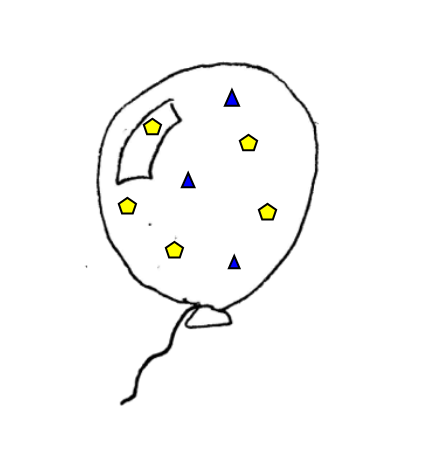 un mélange hétérogène de deux solidesun mélange hétérogène liquide + solideun mélange hétérogène de deux liquidesun mélange hétérogène de gaz + solideun mélange hétérogène de gaz + liquide.Le brouillard (fog) est formé par de petites gouttes d’eau dans l’air.  Chaque goutte contient beaucoup de molécules d’eau.Est-ce que le brouillard est une substance pure ou un mélange ?  _________Est-ce que le brouillard est homogène ou hétérogène ?  _____________Dessine l’arrangement des molécules dans le brouillard.  Utilise des symboles ou couleurs différentes pour chaque type de molécules.  Ton dessin doit avoir 4 types de molécules différentes : Les molécules d’eauLes molécules d’oxygèneLes molécules d’azoteLes molécules de bioxide de carbone.Nomme un exemple d’un liquide limpide : ______________________Nomme un exemple d’un liquide trouble : ______________________Nomme un exemple d’un liquide opaque : ______________________Explique pourquoi un liquide trouble est un mélange hétérogène.Nomme un exemple d’un mélange liquide qui fait l’effet de Tyndall : ___________Nomme un exemple d’un mélange gazeux qui fait l’effet de Tyndall : ________Explique pourquoi l’effet de Tyndall indique qu’un liquide est un mélange hétérogène.Complète le tableau suivant :Nomme deux substances insoluble dans l’eau : ______________________, _________________Nomme deux substances solubles dans l’eau : ______________________, _________________Fais une bande dessinée qui montre ce que arrive aux molécules de sucre quand un cristal de sucre se dissout dans l’eau.Dans chaque situation, écris « C » pour indiquer la solution la plus concentrée, et « D » pour la plus diluée.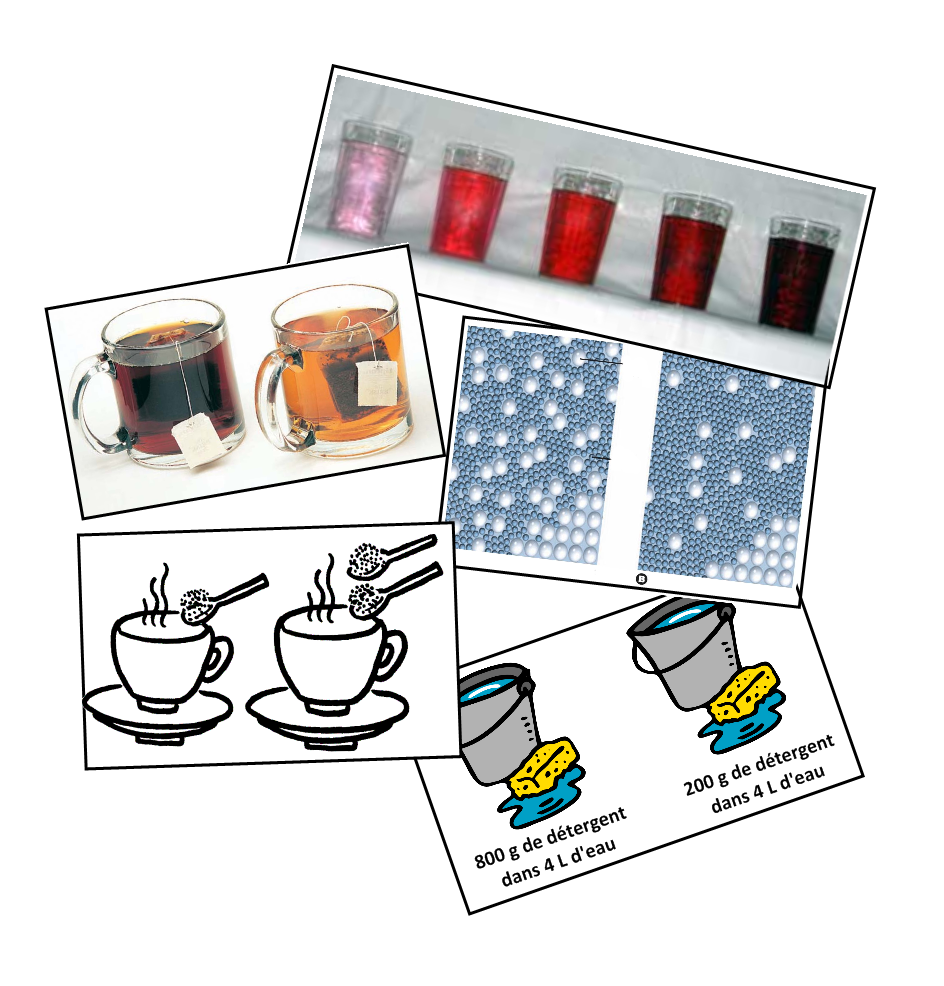 On ajoute graduellement du sucre dans 1 L d’eau, 100 grammes à la fois.  Au commencement, le sel se dissout.  Mais après 3200 grammes de sucre, la quantité suivante ne se dissout pas.  Les cristaux de sucre restent non-dissous dans l’eau.À quel point est-ce que la solution est saturée ?Pendant quel temps est-ce que la solution est non-saturée ?Dessin ou exempledescription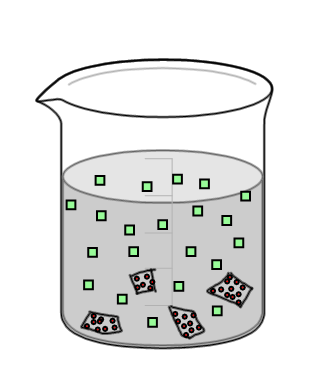 Le vinaigre, qui contient de l’eau et de l’acide acétique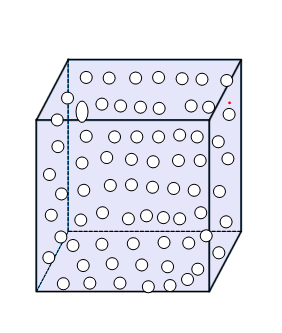 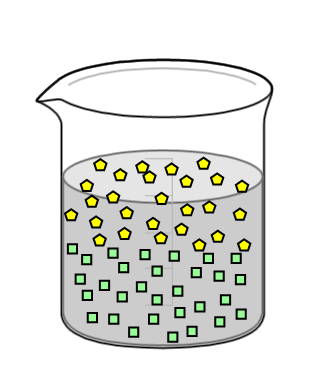 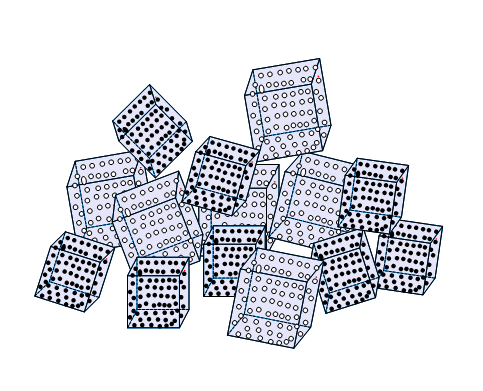 SolutionSoluté (s)Solvant Le bronze est un alliage qui contient 88% de cuivre et 12% d’étain.Le jus de pomme contient 30 g de sucre dans 250 mL de jus.L’antigel contient de l’éthylène glycol et du colorrant dissout dans l’eau.L’air contient 78% d’azote, 20% d’oxygène, et des petites quantités de bioxide de carbone, de vapeur d’eau, et d’autres gaz.1.2.3.4.